ใบความรู้ที่ ๒ เรื่อง วิธีการพัฒนาสมรรถภาพทางกายตนเองให้เป็นไปตามเกณฑ์หน่วยการเรียนรู้ที่ ๑ แผนการจัดการเรียนรู้ที่ ๒  เรื่อง การพัฒนาสมรรถภาพทางกายให้เป็นไปตามเกณฑ์รายวิชา สุขศึกษา    ชั้นมัธยมศึกษาปีที่ ๒-----------------------------------------------------------------------------------------------------------------------------	การพัฒนาสมรรถภาพทางกายอย่างสม่ำเสมอ จะส่งผลดีต่อสุขภาพกายและสุขภาพจิตการออกกำลังกายด้วยการเล่นกีฬา กิจกรรมออกกำลังกายหรือการประกอบกิจกรรมในกิจวัตรประจำวัน ทำให้ร่างกายได้เคลื่อนไหว สามารถป้องกันโรคภัยต่างๆที่อาจเกิดขึ้นได้๑. ความหมาย คุณค่า และความสำคัญของการออกกำลังกาย	๑.๑ ความหมายของสมรรถภาพทางกาย(Physical Fittness) หมายถึง ความสามารถของระบบต่างๆของร่างกายในการทำงานอย่างมีประสิทธิภาพและประสิทธิผล สามารถประกอบกิจกรรมในชีวิตประจำวันได้อย่างกระฉับกระเฉง โดยไม่เหนื่อยล้าจนเกินไปและยังมีพลังสำรองมากพอสำหรับกิจกรรมนันทนาการหรือใช้ในกรณีฉุกเฉิน	๑.๒ คุณค่าและความสำคัญของสมรรถภาพทางกาย	สมรรถภาพทางกาย จะเกิดขึ้นเมื่อร่างกายได้เคลื่อนไหวหรือออกกำลังกายซึ่งทำให้ร่างกายแข็งแรง และลดประสิทธิภาพได้ การดูแลรักษาให้คงสภาพดี ได้อย่างยาวนาน ทำได้โดยการออกกำลังกายสม่ำเสมอ ซึ่งมีคุณค่าและความสำคัญ ดังนี้	๑) การออกกำลังกายเป็นประจำจะช่วยกระตุ้นให้ร่างกายเจริญเติบโตเต็มที่ โดยเฉพาะวัยรุ่น ซึ่งเป็นวัยที่อยู่ในระหว่างการเจริญเติบโต กล้ามเนื้อส่วนต่างๆ ได้พัฒนาการอย่างเต็มที่และได้สัดส่วน การทำงานต่างๆจะมีประสิทธิภาพ ความเหนื่อยล้าน้อยกว่า ทำให้นำพลังงานที่เหลือไปใช้ในกิจกรรมอื่นได้อีก	๒) ผู้มีสมรรถภาพทางกายดี ทำให้มีบุคลิกภาพดี สามารถเคลื่อนไหวได้สง่างาม คล่องแคล่ว กระฉับกระเฉง และเป็นการประหยัดแรงงานไปพร้อมกันด้วย	๓) ผู้มีสมรรถภาพทางกายดี จะเป็นผู้มีสุขภาพดี การประกอบกิจกรรมงานต่างๆมีประสิทธิภาพและได้ผลผลิตสูง ถ้าเป็นวัยศึกษาจะสามารถอดทนและมีสมาธิได้ดีกว่า ยาวนานกว่าผู้มีสมรรถภาพร่างกายไม่ดี	๔) กล้ามเนื้อแข็งแรง ป้องกัน โรคปวดหลังเมื่อเข้าสู่วัยสูงอายุ ถ้าได้ออกกำลังกายตั้งแต่วัยเด็ก จะช่วยเสริมสร้างความแข็งแรงของร่างกาย	๕) ในวัยเด็กถ้ามีการออกกำลังกายอย่างเต็มที่ จะช่วยทำให้มีความกระตือรือร้น มีความคล่องแคล่ว สร้างความเชื่อมั่นให้กับตนเอง สามารถออกกำลังและเล่นกีฬาได้อย่างมีประสิทธิภาพ	๖) การออกกำลังกายเพื่อพัฒนาสมรรถภาพทางกาย เป็นวิธีหนึ่งในการควบคุมน้ำหนักซึ่งจะควบคู่ไปกับการควบคุมอาหาร	๗) การออกกำลังกายเพื่อพัฒนาสมรรถภาพทางกาย เป็นการเพิ่มประสิทธิภาพในการทำงานประสานกันระหว่าง ระบบไหลเวียนโลหิตกับระบบหายใจ เป็นการป้องกัน การเป็นโรคหัวใจ หัวใจวายที่มีประสิทธิภาพวิธีหนึ่ง	๘) การออกกำลังกาย ช่วยเสริมสร้างสุขภาพจิต ดังคำกล่าวของ กรีกโบราณที่ว่า “ จิตใจที่แจ่มใส ย่อมอยู่ในร่างกายที่แข็งแรง”  แสดงว่าเมื่อมีสมรรถภาพร่างกายดี มีความสมบูรณ์สุขภาพจิตก็จะดีไปด้วยและรู้จักการแสดงออกทางอารมณ์อย่างเหมาะสม	สมรรถภาพทางกาย เป็นปัจจัยที่สำคัญต่อการมีชีวิตที่มีคุณภาพและมีความสุข สอดคล้องกับการนำหลักปรัชญาเศรษฐกิจพอเพียงมาปรับใช้ในการดำเนินชีวิต เป็นการสร้างภูมิคุ้มกันที่ลงทุนน้อย แต่ได้ผลอย่างมหาศาล การออกกำลังกายที่พัฒนาสมรรถภาพทางกายอย่างยั่งยืนขึ้นกับปัจจัย ได้แก่ ความสนใจ ความถนัด ความเหมาะสมกับเพศ วัย สถานการณ์เวลา และสม่ำเสมอเช่น การออกกำลังกายแบบแอโรบิกอย่างน้อยครั้งละ ๓๐ นาที สัปดาห์ละ ๓ วัน ๒. เกณฑ์สมรรถภาพทางกาย	เกณฑ์สมรรถภาพทางกายเป็นเกณฑ์มาตรฐานที่กำหนดไว้เป็นสากลทำให้เราทราบข้อดีและข้อบกพร่องของตนเองซึ่งสามารถนำข้อมูลไปปรับปรุงพัฒนาเป็นไปตามเกณฑ์	๒.๑ องค์ประกอบของสมรรถภาพทางกาย 	      ๑) องค์ประกอบของร่างกาย (Body Composition) ตามปกติแล้วในร่างกายมนุษย์ประกอบด้วย กล้ามเนื้อ กระดูก ไขมัน และ ส่วนอื่นๆ แต่ในส่วนของสมรรถภาพทางกายนั้น หมายถึง สัดส่วนปริมาณไขมันในร่างกายกับมวลร่างกายที่ปราศจากไขมัน โดยการวัดออกมาเป็นเปอร์เซ็นต์ไขมัน (% fat)  ๒) ความอดทนของระบบไหลเวียนเลือด (Cardiorespiratory Endurance) หมายถึง สมรรถนะเชิงปฏิบัติของระบบไหลเวียนเลือด (หัวใจ หลอดเลือด) และระบบหายใจในการลำเลียงออกซิเจนไปยังเซลล์กล้ามเนื้อ ทำให้ร่างกายสามารถยืนหยัดที่จะทำงานหรือออกกำลังกายที่ใช้กล้ามเนื้อมัดใหญ่เป็นระยะเวลายาวนานได้ ๓) ความอ่อนตัวหรือความยืดหยุ่น (Flexibility) หมายถึง พิสัยของการเคลื่อนไหวสูงสุดเท่าที่จะทำได้ของข้อต่อหรือกลุ่มข้อต่อ 	ความอดทนของกล้ามเนื้อ (Muscular Endurance) หมายถึง ความสามารถของกล้ามเนื้อมัดใดมัดหนึ่งหรือกลุ่มกล้ามเนื้อ ในการหดตัวซ้ำๆ เพื่อต้านแรงหรือความสามารถในการหดตัวครั้งเดียวได้เป็นระยะเวลายาวนาน ๔) ความแข็งแรงของกล้ามเนื้อ (Muscular Strength) หมายถึง ปริมาณสูงสุดของแรงที่กล้ามเนื้อมัดใดมัดหนึ่งหรือกลุ่มกล้ามเนื้อสามารถออกแรงต้านทานได้ ในช่วงการหดตัว ๑ครั้ง	๒.๒ องค์ประกอบสมรรถภาพทางกลไก (Motor Fitness) หรือ สมรรถภาพเชิงทักษะปฏิบัติ(Skill – Related Physical Fitness)	ความสามารถของร่างกายที่ช่วยให้บุคคลสามารถประกอบกิจกรรมทางกาย โดยเฉพาะอย่างยิ่งการเล่นกีฬาได้ดี มีองค์ประกอบ 6 ด้าน ดังนี้๑) ความคล่อง (Agility) หมายถึง ความสามารถในการเปลี่ยนทิศทางการเคลื่อนที่ได้อย่างรวดเร็วและสามารถควบคุมได้๒) การทรงตัว (Balance) หมายถึง ความสามารถในการรักษาดุลของร่างกายเอาไว้ได้ทั้งในขณะอยู่กับที่และเคลื่อนที่๓) การประสานสัมพันธ์ (Co-ordination) หมายถึง ความสามารถในการเคลื่อนไหวได้อย่างราบรื่น กลมกลืน และ มีประสิทธิภาพ ซึ่งเป็นการทำงานประสารสอดคล้องระหว่างตา-มือ-เท้า	๔) พลังกล้ามเนื้อ (Power) หมายถึง ความสามารถของกล้ามเนื้อส่วนหนึ่งส่วนใดหรือหลายๆ ส่วนของร่างกายในการหดตัวเพื่อทำงานด้วยความเร็วสูง แรงหรืองานที่ได้เป็นผลรวมของความแข็งแรงและความเร็วที่ใช้ในช่วงระยะเวลาสั้นๆ เช่น การยืนอยู่กับที่ กระโดดไกล การทุ่มน้ำหนัก เป็นต้น๕) เวลาปฏิกิริยาตอบสนอง (Reaction time) หมายถึง ระยะเวลาที่ร่างกายใช้ในการตอบสนองต่อสิ่งเร้าต่างๆ เช่น แสง เสียง สัมผัส๖) ความเร็ว (Speed) หมายถึง ความสามารถในการเคลื่อนที่จากที่หนึ่งไปยังอีกที่หนึ่งได้อย่างรวดเร็ว	๒.๓ แบบทดสอบสมรรถภาพทางกายมาตรฐาน	แบบทดสอบสมรรถภาพทางกายมีหลายแบบ สำหรับประเทศไทยนิยม ใช้แบบทดสอบสมรรถภาพทางกายมาตรฐานของคณะกรรมการนานาชาติ เพื่อจัดมาตรฐานการทดสอบ (ICSPFT) มี ๘ รายการ ดังนี้	๒.๔ ตารางเกณฑ์มาตรฐานสมรรถภาพทางกาย สำนักพัฒนาการพลศึกษา สุขภาพ และนันทนาการ กรมพลศึกษากระทรวงศึกษาธิการได้จัดทำเกณฑ์มาตรฐานสมรรถภาพทางกายของนักเรียนทั้งเพศชายและเพศหญิง ในที่นี้จะแสดงเพียงช่วงอายุระหว่าง ๑๓-๑๕ ปี เท่านั้น ซึ่งเป็นช่วงอายุของนักเรียนระดับชั้นมัธยมศึกษาปีที่ ๒ ดังนี้เกณฑ์มาตรฐานสมรรถภาพทางกายของนักเรียน อายุ 13 ปีเพศชายเพศหญิงเกณฑ์มาตรฐานสมรรถภาพทางกายของนักเรียน อายุ 14 ปีเพศชายเพศหญิงเกณฑ์มาตรฐานสมรรถภาพทางกายของนักเรียน อายุ 15 ปีเพศชายเพศหญิงวิธีการแปลผล	สำหรับวิธีการแปลผลการทดสอบสมรรถภาพทางกายเพื่อที่จะทำให้ทราบว่านักเรียนแต่ละคน                         มีผลการประเมินด้านสุขภาพ ร่างกายอยู่ในระดับใด ให้ดำเนินการ ดังนี้	๑. นำคะแนนที่ได้รับจากทุกรายการทดสอบหาผลคะแนนรวม	๒. นำผลคะแนนรวมมาคำนวณหาค่าร้อยละของผลการทดสอบ	๓. นำค่าร้อยละของผลการทดสอบมาเปรียบเทียบกับเกณฑ์การตัดสินผลการประเมินเกณฑ์การตัดสินผลการประเมินภาพประกอบการจัดการเรียนรู้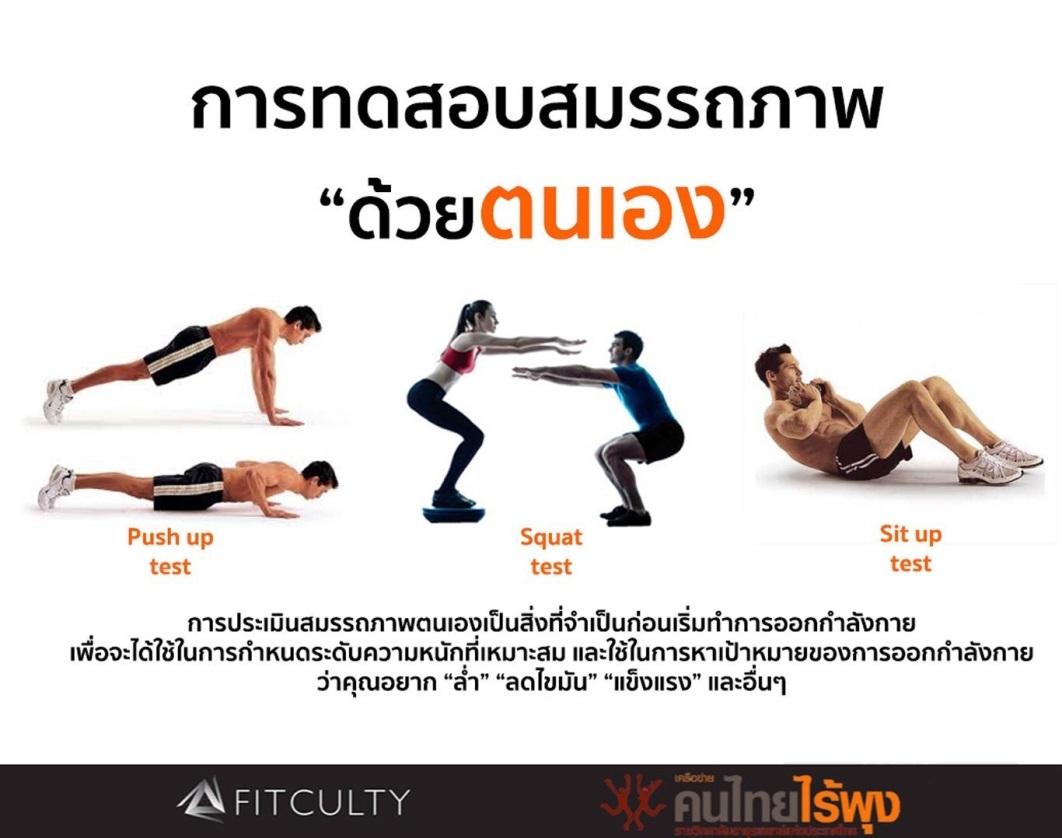 แบบบันทึกการทดสอบสมรรถภาพทางกายสรุปผลการประเมิน	ดีเยี่ยม		 ดี		 ผ่าน	 ไม่ผ่านลงชื่อ........................................................ผู้ประเมิน                                                                    (...........................................................)          ................./................../...............เกณฑ์การตัดสินผลการประเมินตัวย่างแบบรายงานผลการประเมินสมรรถภาพทางกายชั้นมัธยมศึกษาปีที่................ ปีการศึกษา.................หมายเหตุ	ดย. 	หมายถึง	      ระดับคุณภาพ  ๔  ดีเยี่ยม					ลงชื่อ..............................................................(ผู้รายงาน)	ด. 	หมายถึง	      ระดับคุณภาพ  ๓   ดี				  	        (.............................................................)	ผ	หมายถึง	      ระดับคุณภาพ  ๒  ผ่าน (พอใช้)				ตำแหน่ง.............................................................	มผ	หมายถึง	      ระดับคุณภาพ  ๑  ไม่ผ่าน					ลงชื่อ..............................................................(ผู้รับรอง)                                                                        				  	       (.............................................................)											ตำแหน่ง.............................................................	๓. การพัฒนาสมรรถภาพทางกาย	การพัฒนาสมรรถภาพทางกายตามผลการทดสอบสมรรถภาพทางกายเป็นการพัฒนาตนเองเพื่อสร้างเสริมสมรรถภาพทางกายให้เกิดประสิทธิภาพมากที่สุด โดยมีขั้นตอน ดังนี้	๓.๑ การสำรวจ เป็นการพิจารณาตนเองด้านต่างๆ ได้แก่ ร่างกาย จิตใจ อารมณ์ และสังคม เพื่อประเมินว่าตนเองมีความพร้อม ที่จะพัฒนาสมรรถภาพทางกายเพียงใด มีจุดบกพร่องอะไรบ้าง ทั้งนี้ ผู้ประเมินต้องทำใจเป็นกลางจึงจะได้ข้อมูลที่เป็นประโยชน์มากที่สุด มีขั้นตอน ดังนี้		๑) ด้านสภาพร่างกาย สำรวจว่าร่างกายมีความสมบูรณ์มากน้อยเพียงใด การเจ็บป่วยมีหรือไม่		๒) ด้านอารมณ์และจิตใจ พิจารณา จากการมีวินัยในตนเอง ความเชื่อมั่น แรงจูงใจ ความพร้อม การตัดสินใจเพื่อพัฒนา ซึ่งมีผลต่อการทดสอบอย่างมีประสิทธิภาพ		๓) ด้านสังคม เป็นความสัมพันธ์และการสื่อสารกับผู้อื่นที่ดำเนินไปด้วยดี ไม่มีความขัดแย้ง เพื่อให้เกิดความสุขในการพัฒนา	๓.๒ การวิเคราะห์จุดเด่น จุดด้อย		การค้นหาจุดเด่น จุดด้อยของตนเอง เพื่อมีเป้าหมายในการกำหนดทิศทางการปรับปรุงและพฤติกรรมของตนเองให้ดีขึ้น		จุดเด่น  คือ เป็นนักกีฬา 		จุดด้อย คือ ไม่ชอบออกกำลังกาย ร่างกายเจ็บป่วย เบื่อหน่าย หรือมีภาวะอื่น	 ๓.๓ การกำหนดปัญหาและพฤติกรรมสุขภาพเป้าหมาย (ตัวอย่าง)	๓.๔ การเลือกเทคนิคและวางแผนการปฏิบัติเพื่อพัฒนาตนเอง		๑) การเลือกเทคนิคเพื่อพัฒนาปรับปรุงตนเอง ควรเลือก วิธีง่ายๆ สามารถปฏิบัติได้ วิธีเดียวหรือผสมผสานสลับกันไป		๒) วางแผนปรับปรุงและพัฒนาตนเอง ควรคำนึงถึงสิ่งต่อไปนี้		 (๑) กำหนดตารางการออกกำลังกายเป็นประจำสม่ำเสมอ		 (๒) จัดสภาพแวดล้อมและสถานที่ให้เหมาะสม		 (๓) กำหนดวัตถุประสงค์และการประเมินอย่างชัดเจน		 (๔) ขจัดปัญหาและอุปสรรคของการพัฒนา	(๕) ชักชวนบุคคลอื่น เพื่อน คนในครอบครัว เข้าร่วมกิจกรรม๓.๕ การฝึก เป็นการดำเนินการตามแผนที่กำหนด มีหลัก ๔ ประการ คือ	๑) ความถี่ของการฝึก	๒) ความเข้มของการฝึก	๓) ระยะเวลาการฝึก	๔) รูปแบบการออกกำลังกาย	๓.๖ การประเมินและปรับปรุงพัฒนาตนเองเป็นการติดตามดูว่า การปฏิบัติการสร้างเสริมสมรรถภาพทางกาย เป็นไปตามแผนหรือไม่มีปัญหาและอุปสรรคอย่างไร ซึ่งจะได้นำข้อมูลมาวิเคราะห์ หาแนวทางพัฒนา และปรับปรุง จนเกิดผลดีต่อสุขภาพร่างกายและจิตใจเป็นลำดับ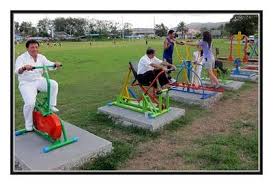 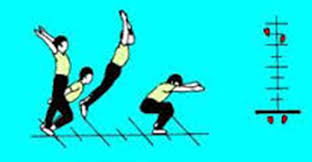 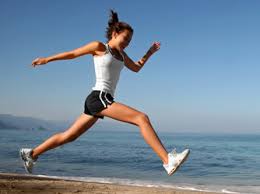                                                               ทดสอบสมรรถภาพทางกายใบงานที่ ๒ เรื่อง วิเคราะห์ผลการทดสอบสมรรถภาพทางกายหน่วยการเรียนรู้ที่ ๑ แผนการจัดการเรียนรู้ที่ ๒ เรื่อง การพัฒนาสมรรถภาพทางกายให้เป็นไปตามเกณฑ์รายวิชา สุขศึกษา    ชั้นมัธยมศึกษาปีที่ ๒ชื่อ-สกุล ....................................................................................เลขที่.................ชั้น/ห้อง..........คำชี้แจง ให้นักเรียนวิเคราะห์ผลการทดสอบสมรรถภาพทางกายสมรรถภาพทางกายของนักเรียน อยู่ในระดับ............................................................................................๑. นักเรียนคิดว่า มีสาเหตุ / ปัจจัยใดบ้างที่ทำให้สมรรถภาพทางกายของนักเรียนอยู่ในระดับที่ระบุ..................................................................................................................................................................................................................................................................................................................................................................................................................................................................................................................................................................................................................................................................................................................................................................................................................................................................................................................................................................................................................................................................๒. นักเรียนคิดว่าถ้าต้องการให้ดำรงสมรรถภาพทางกาย ควรมีแนวทางปฏิบัติอย่างไร๒.๑ ตนเอง...................................................................................................................................................................................................................................................................................................................................................................................................................................................................................................................๒.๒ ครอบครัว................................................................................................................................................................................................................................................................................................................................................................................................................................................................................................................๒.๓ ชุมชน........................................................................................................................................................................................................................................................................................................................................................................................................................................................................................................................๓. กิจกรรมการออกกำลังกายอะไร ที่นักเรียนสามารถนำไปปฏิบัติในชีวิตประจำวันได้ เพราะอะไร......................................................................................................................................................................................................................................................................................................................................................................................................................................................................................................................................๔. นักเรียนคิดว่า มีเหตุผล/ปัจจัยใดบ้างที่เป็นปัญหาต่อการพัฒนาสมรรถภาพทางกาย......................................................................................................................................................................................................................................................................................................................................................................................................................................................................................................................................รายการที่รายการทดสอบองค์ประกอบสมรรถภาพทางกายที่วัด๑วิ่งเร็ว ๕๐  เมตร (๕๐-Meter Sprint)ความเร็ว๒ยืนกระโดไกล(Standing Board Jump)พลังกล้ามเนื้อ๓แรงบีบมือที่ถนัดความแข็งแรงของกล้ามเนื้อ๔ลุก-นั่ง ๓๐  วินาที (๓๐-Second Sit-ups)ความอดทน๕ดึงข้อราวเดี่ยว (ชาย)งอแขนห้อยตัว (หญิง)ความอดทน๖วิ่งเก็บของ(Shuttle Run)ความคล่องตัว๗นั่งงอตัวไปข้างหน้า(Sit and Reach)        ความอ่อนตัว๘วิ่ง ๑,๐๐๐  เมตร (ชายวิ่ง ๘๐๐ เมตร (หญิง)ความอดทนรายการระดับคุณภาพและคะแนนระดับคุณภาพและคะแนนระดับคุณภาพและคะแนนระดับคุณภาพและคะแนนระดับคุณภาพและคะแนนรายการดีมาก(5 คะแนน)ดี(4 คะแนน)ปานกลาง(3 คะแนน)ต่ำ(2 คะแนน)ต่ำมาก(1 คะแนน)1. วิ่ง 50 เมตร (วินาที)7.77 ลงมา7.78-8.318.32-9.389.39-9.919.92 ขึ้นไป2. ยืนกระโดดไกล (ซม.)196 ขึ้นไป185-195163-184152-162151 ลงมา3. แรงบีบมือ (กก.)30.8 ขึ้นไป27.6-30.720.9-27.517.6-20.817.5 ลงมา4. ลุก-นั่ง 30 วินาที (ครั้ง)28 ขึ้นไป26-2720-2518-1917 ลงมา5. ดึงข้อราวเดี่ยว (ครั้ง)7 ขึ้นไป62-5106. วิ่งเก็บของ (วินาที)10.97 ลงมา10.98-11.4811.49-12.5012.51-13.0113.02 ขึ้นไป7. งอตัวข้างหน้า (ซม.)11.6 ขึ้นไป9.1-11.53.9-9.01.3-3.81.2 ลงมา8. วิ่ง 1,000 เมตร (นาที:วินาที)4.33 ลงมา4.34-5.005.01-5.575.58-6.256.26 ขึ้นไปรายการระดับคุณภาพและคะแนนระดับคุณภาพและคะแนนระดับคุณภาพและคะแนนระดับคุณภาพและคะแนนระดับคุณภาพและคะแนนรายการดีมาก(5 คะแนน)ดี(4 คะแนน)ปานกลาง(3 คะแนน)ต่ำ(2 คะแนน)ต่ำมาก(1 คะแนน)1. วิ่ง 50 เมตร (วินาที)8.74 ลงมา8.75-9.399.40-10.6910.70-11.3411.35 ขึ้นไป2. ยืนกระโดดไกล (ซม.)166 ขึ้นไป157-165137-156128-136127 ลงมา3. แรงบีบมือ (กก.)26.8 ขึ้นไป24.3-26.719.4-24.217.0-19.316.9 ลงมา4. ลุก-นั่ง 30 วินาที (ครั้ง)22ขึ้นไป19-2114-1811-1310 ลงมา5. งอแขนห้อยตัว (วินาที)10.40 ขึ้นไป7.77-10.392.50-7.760.14-2.490.13 ลงมา6. วิ่งเก็บของ (วินาที)12.19 ลงมา12.20-12.7712.78-13.9513.96-14.5314.54 ขึ้นไป7. งอตัวข้างหน้า (ซม.)12.3 ขึ้นไป9.5-12.23.9-9.41.2-3.81.1 ลงมา8. วิ่ง 800 เมตร (นาที:วินาที)4.25 ลงมา4.26-4.544.55-5.535.54-6.226.23 ขึ้นไปรายการระดับคุณภาพและคะแนนระดับคุณภาพและคะแนนระดับคุณภาพและคะแนนระดับคุณภาพและคะแนนระดับคุณภาพและคะแนนรายการดีมาก(5 คะแนน)ดี(4 คะแนน)ปานกลาง(3 คะแนน)ต่ำ(2 คะแนน)ต่ำมาก(1 คะแนน)1. วิ่ง 50 เมตร (วินาที)7.39 ลงมา7.40-7.947.95-9.059.05-9.609.61 ขึ้นไป2. ยืนกระโดดไกล (ซม.)207 ขึ้นไป195-206171-194159-170158 ลงมา3. แรงบีบมือ (กก.)36.8 ขึ้นไป33.2-36.725.9-33.122.3-25.822.2 ลงมา4. ลุก-นั่ง 30 วินาที (ครั้ง)28 ขึ้นไป26-2721-2519-2018 ลงมา5. ดึงข้อราวเดี่ยว (ครั้ง)8 ขึ้นไป73-621 ลงมา6. วิ่งเก็บของ (วินาที)10.85 ลงมา10.86-11.3411.35-12.3312.34-12.8212.83 ขึ้นไป7. งอตัวข้างหน้า (ซม.)13.1 ขึ้นไป10.3-13.04.6-10.21.8-4.51.7 ลงมา8. วิ่ง 1,000 เมตร (นาที:วินาที)4.21 ลงมา4.22-4.484.49-5.425.43-6.086.09 ขึ้นไปรายการระดับคุณภาพและคะแนนระดับคุณภาพและคะแนนระดับคุณภาพและคะแนนระดับคุณภาพและคะแนนระดับคุณภาพและคะแนนรายการดีมาก(5 คะแนน)ดี(4 คะแนน)ปานกลาง(3 คะแนน)ต่ำ(2 คะแนน)ต่ำมาก(1 คะแนน)1. วิ่ง 50 เมตร (วินาที)8.72 ลงมา8.73-9.349.35-10.5810.59-11.1911.20 ขึ้นไป2. ยืนกระโดดไกล (ซม.)168 ขึ้นไป158-167139-157129-138128 ลงมา3. แรงบีบมือ (กก.)28.2 ขึ้นไป25.9-28.121.2-25.818.9-21.118.8 ลงมา4. ลุก-นั่ง 30 วินาที (ครั้ง)21ขึ้นไป19-2014-1811-1310 ลงมา5. งอแขนห้อยตัว (วินาที)10.04 ขึ้นไป7.51-10.032.44-7.500.09-2.430.08 ลงมา6. วิ่งเก็บของ (วินาที)12.24 ลงมา12.25-12.7912.80-13.9013.91-14.4514.46 ขึ้นไป7. งอตัวข้างหน้า (ซม.)13 ขึ้นไป10.3-12.94.8-10.22.0-4.71.9 ลงมา8. วิ่ง 800 เมตร (นาที:วินาที)4.24 ลงมา4.25-4.514.52-5.455.46-6.126.13 ขึ้นไปรายการระดับคุณภาพและคะแนนระดับคุณภาพและคะแนนระดับคุณภาพและคะแนนระดับคุณภาพและคะแนนระดับคุณภาพและคะแนนรายการดีมาก(5 คะแนน)ดี(4 คะแนน)ปานกลาง(3 คะแนน)ต่ำ(2 คะแนน)ต่ำมาก(1 คะแนน)1. วิ่ง 50 เมตร (วินาที)7.10 ลงมา7.11-7.647.65-8.728.73-9.289.26 ขึ้นไป2. ยืนกระโดดไกล (ซม.)221 ขึ้นไป208-220183-207170-182169 ลงมา3. แรงบีบมือ (กก.)41.0 ขึ้นไป37.4-40.930.3-37.326.8-30.226.7 ลงมา4. ลุก-นั่ง 30 วินาที (ครั้ง)29 ขึ้นไป27-2822-2620-2119 ลงมา5. ดึงข้อราวเดี่ยว (ครั้ง)9 ขึ้นไป84-72-31 ลงมา6. วิ่งเก็บของ (วินาที)10.55 ลงมา10.56-11.0311.04-12.0012.01-12.4812.49 ขึ้นไป7. งอตัวข้างหน้า (ซม.)14.7 ขึ้นไป11.9-14.66.0-11.83.1-5.93.0 ลงมา8. วิ่ง 1,000 เมตร (นาที:วินาที)4.15 ลงมา4.16-4.404.41-5.325.33-5.575.58 ขึ้นไปรายการระดับคุณภาพและคะแนนระดับคุณภาพและคะแนนระดับคุณภาพและคะแนนระดับคุณภาพและคะแนนระดับคุณภาพและคะแนนรายการดีมาก(5 คะแนน)ดี(4 คะแนน)ปานกลาง(3 คะแนน)ต่ำ(2 คะแนน)ต่ำมาก(1 คะแนน)1. วิ่ง 50 เมตร (วินาที)8.87 ลงมา88.88-9.529.53-10.8210.83-11.4611.47 ขึ้นไป2. ยืนกระโดดไกล (ซม.)169 ขึ้นไป159-168138-158128-137127 ลงมา3. แรงบีบมือ (กก.)29 ขึ้นไป28.0-28.922.3-27.920.0-22.219.9 ลงมา4. ลุก-นั่ง 30 วินาที (ครั้ง)21ขึ้นไป19-2014-1812-1311 ลงมา5. งอแขนห้อยตัว (วินาที)10.32 ขึ้นไป7.63-10.312.24-7.620.45-2.230.44 ลงมา6. วิ่งเก็บของ (วินาที)12.23 ลงมา12.24-12.8312.84-14.0314.04-14.6214.63 ขึ้นไป7. งอตัวข้างหน้า (ซม.)14.2 ขึ้นไป11.2-14.15.2-11.12.3-5.12.2 ลงมา8. วิ่ง 800 เมตร (นาที:วินาที)4.29 ลงมา4.30-4.564.57-5.215.22-6.186.19 ขึ้นไปช่วงคะแนนเป็นร้อยละจากผลการทดสอบสมรรถภาพทางกายความหมายของผลการประเมินด้านสุขภาพ ร่างกาย๘๐-๑๐๐ดีเยี่ยม๖๕-๗๙ดี๕๐-๖๔ผ่านต่ำกว่า ๔๙ไม่ผ่านชื่อ........................................................................ชื่อ........................................................................ชื่อ........................................................................นามสกุล................................................................นามสกุล................................................................นามสกุล................................................................อายุ.......................................ปีอายุ.......................................ปีน้ำหนัก..........................กิโลกรัมน้ำหนัก..........................กิโลกรัมส่วนสูง........................เซนติเมตรส่วนสูง........................เซนติเมตรที่รายการทดสอบหน่วยที่วัดค่าที่ทำได้ระดับคุณภาพคะแนน1.วิ่งเร็ว 50 เมตรวินาที2.ยืนกระโดดไกลเซนติเมตร3.แรงบีบมือกิโลกรัม4.ลุก-นั่ง 30 วินาทีครั้ง5.ดึงข้อราวเดี่ยวครั้ง6.วิ่งเก็บของวินาที7.งอตัวข้างหน้าเซนติเมตร8.วิ่ง 1,000 เมตรนาที:วินาทีคะแนนรวม...............................................คะแนนคะแนนรวม...............................................คะแนนคะแนนรวม...............................................คะแนนคิดเป็นร้อยละ........................................................คิดเป็นร้อยละ........................................................คิดเป็นร้อยละ........................................................คะแนนเต็ม  40  คะแนนคะแนนเต็ม  40  คะแนนคะแนนเต็ม  40  คะแนนคิดเป็นร้อยละ........................................................คิดเป็นร้อยละ........................................................คิดเป็นร้อยละ........................................................ช่วงคะแนนร้อยละผลการประเมิน80 - 100ดีเยี่ยม65 - 79ดี50 - 64ผ่าน (พอใช้)ต่ำกว่า ๕๐ไม่ผ่านที่ชื่อ - สกุลชื่อ - สกุลวิ่ง 50 เมตรวิ่ง 50 เมตรยืนกระโดดไกลยืนกระโดดไกลแรงบีบมือที่ถนัดแรงบีบมือที่ถนัดลุก-นั่งลุก-นั่งดึงข้อ/งอแขนดึงข้อ/งอแขนวิ่งเก็บของวิ่งเก็บของงอตัวข้างหน้างอตัวข้างหน้าวิ่งระยะไกลวิ่งระยะไกลผลคะแนนรวมคิดเป็นร้อยละสรุปผลการประเมินที่ชื่อ - สกุลชื่อ - สกุลคุณภาพคะแนนคุณภาพคะแนนคุณภาพคะแนนคุณภาพคะแนนคุณภาพคะแนนคุณภาพคะแนนคุณภาพคะแนนคุณภาพคะแนนผลคะแนนรวมคิดเป็นร้อยละสรุปผลการประเมิน1.ดย๔ด๓ผ๒ด๓ดย๔ดย๔ด๓ดย๔๒๗๘๔.๓๘ดีเยี่ยม2.ดย๔ด๓ดย๔ด๓ดย๔ด๓ดย๔ด๓๒๘๘๗.๕๐ดีเยี่ยม3.ผ๒มผ๑ผ๒มผ๑ผ๒มผ๑ผ๒มผ๑๑๒๓๗.๕๐มผ4.ผ๒มผ๑ดย๔ผ๒ด๓ดย๔ด๓ผ๒๒๑๖๕.๖๒ผปัญหาพฤติกรรมเป้าหมาย๑. ไม่ชอบออกกำลังกาย/เมื่อยล้า๑. เลือกกิจกรรมการออกกำลังกายเบาๆและตามความถนัด๒. ไม่มีเวลาออกกำลังกายตอนเช้า๒. เลือกออกกำลังกายตอนเย็น๓. ต้องการให้นักกีฬาที่มีชื่อเสียง๓. หมั่นฝึกซ้อมกีฬาตามถนัดและความสามารถอย่างต่อเนื่อง